Actividades sugeridas para Nivel Medio MayorProyecto: “El Mar”Semana: 25 al 29 de mayo1° ActividadDescripción de la actividad:Para comenzar la actividad, bailarás canciones que sean de tu agrado, pueden ser las mismas de la semana pasada o alguna canción relacionada con el mes del mar, se sugiere “El marinero baila” trabajada en semanas anteriores. Luego realizarás 2 ejercicios para trabajar la coordinación, equilibrio, fuerza y precisión. En el video podrás ver las instrucciones. 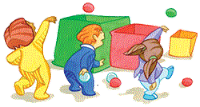 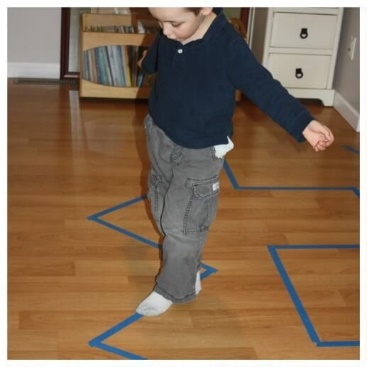 Para finalizar la actividad, volverás a la calma, observando alguno de los videos de yoga utilizados las clases anteriores. Apoderdo (a): recuerda que no es obligación realizar las actividades propuestas, pero son de gran ayuda para que los niños y niñas se entretengan y desarrollen sus habilidades.2° ActividadDescripción de la actividad:En esta actividad trabajarás una estación del año muy importante, que es el otoño.A continuación, verás un video con un cuento del otoño, debes estar muy atento para poder comprender.Cuando termines de ver el video, realizarás un arbolito de otoño junto a tu familia, puedes usar hojitas secas si tienes en tu casa o un cono de papel higiénico y podrás estampar las hojitas. A continuación, verás unas imágenes para que puedas hacer la actividad.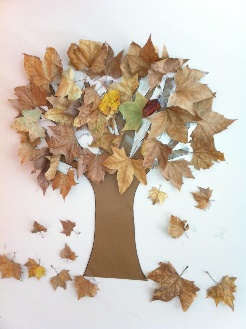 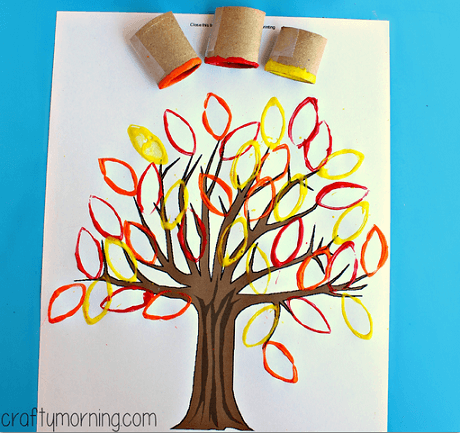 Recuerda  que no es obligación realizar las, actividades, pero son de gran ayuda para que los niños y niñas se entretengan y desarrollen sus habilidades.3° ActividadDescripción de la actividad:En esta actividad, vas a jugar a conocer nuevas palabras, éstas son “muchos” y “pocos”. ¿Conocías estas palabras?  Para comenzar vas a observar el video que te envió la tía. Tienes que estar muy atento/a para aprender estas nuevas palabras. Cuando termines de ver el video, vas a trabajar en la siguiente página de tu libro Balancín. Recuerda que, para trabajar en tu libro, debes tener las manitos muy limpias y debes estar concentrado y en silencio. 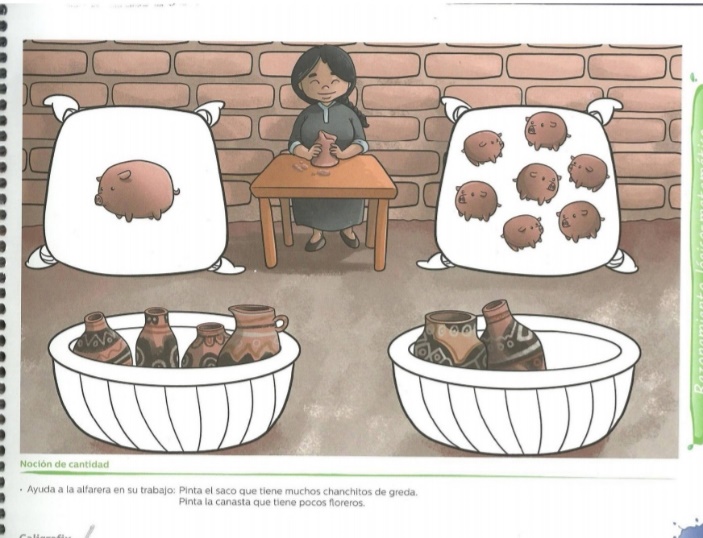  Recuerda que no es obligación realizar las actividades, pero son de gran ayuda para que los niños y niñas se entretengan y desarrollen sus habilidades.